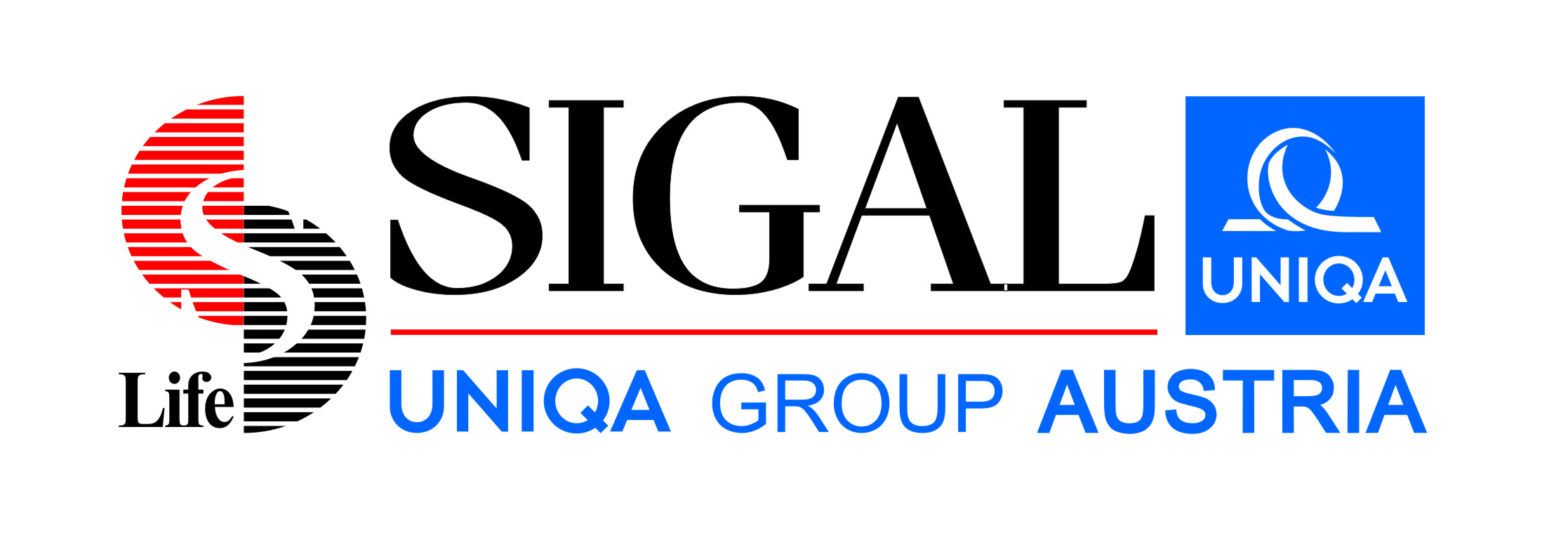 Njoftim i ngjarjes se sigurimit(Per sigurimet e Jetes)
Data e ndodhjes se ngjarjes se Sigurimit:	     /     /     Vendi i ndodhje se ngjarjes se Sigurimit:	     Te dhenat e personit qe njofton ngjarjen:Njoftuesi: (emri, atesia, mbiemri):		     Adresa:					     Datelindja:				     /     /     Telefoni:					      Email:					     Te dhenat e personit te Siguruar:I Siguruar: (emri, atesia, mbiemri):		     Adresa:					     Datelindja:				     /     /     Telefoni:					      Email:					     Lloji i ngjarjes se Sigurimit:Humbje Jete:   Aksidentale   Natyrore (semundje)Aksident:  Lendime Trupore  Invaliditet  Te tjera	  Specifiko      
Deklaroj se te dhenat me siper jane te sakta:Vendi:      , Data:      /     /     ,  Nenshkrimi i Njoftuesit:       *Siguruesi ka te drejte te kerkoje dhe prova te tjera te nevojshme per vertetim e te drejtes per pagese.
Data e marrjes se Njoftimit      /     /      (plotesohet nga SIGAL Life UNIQA Group AUSTRIA)